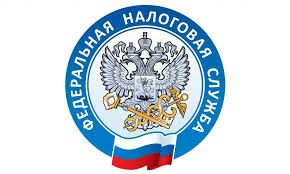 
​​ 
Кому надо перейти на новые фискальные накопителиКассу регистрируют с 6 августаС этой даты налоговая служба регистрирует и перерегистрирует кассы (из-за замены накопителя) только с новой версией накопителей. В их названии есть буква "М". Новые накопители позволяют работать с системой маркировки: формировать запросы о кодах товаров, уведомления о реализации, принимать ответы и квитанции.С накопителями нового образца работают не все кассы, поэтому может потребоваться замена оборудования. Проверить это можно по реестру ККТ, а также у производителя или дистрибьютора.Обратите внимание: новые накопители придется приобрести даже тем, кто не торгует маркированными товарами.Кассу зарегистрировали до 6 августаНакопителем старого образца, который установили до 6 августа, можно пользоваться, пока не истек срок его действия.Если 6 августа или позже организация переехала и нужно перерегистрировать кассу, накопитель менять не придется. Перейти на новую модель надо, только если перерегистрация потребовалась из-за замены накопителя.       Кто должен обновить кассы под формат 1.2Формат фискальных документов заложен в программное обеспечение кассы. Он определяет, какие документы касса может сформировать и какие будут реквизиты. Разрешены версии 1.05, 1.1 и 1.2.По закону с 6 августа при регистрации кассы или замене накопителя продавцы маркированной продукции могут применять только формат 1.2. Но такое оборудование в реестре ККТ появилось 26 июля, поэтому правила немного смягчили. Из разъяснения ФНС следует:- если с 6 августа по 26 октября нужно зарегистрировать новый кассовый аппарат, то можно выбрать любую модель из списка, сформированного налоговой службой. В нем указаны модели, которые планируют доработать под новый формат 1.2. С 27 октября регистрировать будут только модели, работающие с новым форматом;- в случае когда касса не работает с форматом 1.2, но находится в списке ФНС и в ней нужно поменять фискальный накопитель, перерегистрировать ее можно не позднее 1 февраля 2022 года;- модели кассовых аппаратов, которые не поддерживают формат 1.2 и для которых нет обновления, можно продолжать применять после 6 августа, если срок действия ключа фискального признака не истек.Если до 6 августа зарегистрировали кассу с накопителем нового образца с форматом 1.05 или 1.1, перейти на формат 1.2 придется, но точного срока пока нет. ФНС отмечала, что сделать это нужно будет после того, как в реестр ККТ внесут данные о том, что касса может работать с форматом 1.2. Фискальный накопитель менять не нужно.Другие продавцы могут остаться на форматах 1.05 и 1.1, ведь они не обязаны передавать данные в систему "Честный знак".